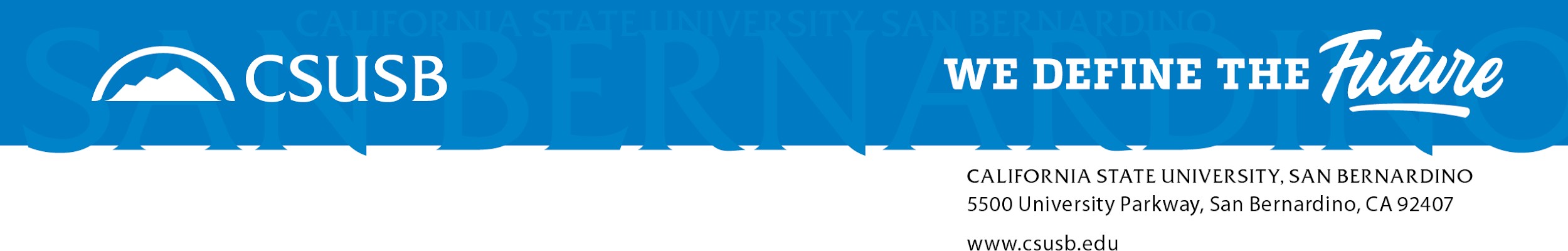 Financial Affairs Collaboration Team (FACT)June 8, 2022https://csusb.zoom.us/j/89209269382 AnnouncementsMimi: Note deadlines for accountingPresentations:Rima Tan: Inter-Unit Transfers SBCMP, SBSUN, and SBASI Q: have the guidelines been posted? (Gabby) A: Not yet, but Lisa will post. Q: Regarding the units not yet using this process, why have they not been incorporated in? (Gabby)A: this is a banking issue – those units use Citizen’S Bank as opposed to Wells Fargo. Comment: Maria Majeri-Neri: Many thanks for using this system; has simplified process greatly at the SU. AccountingRima: Auxiliaries are still on track for May closingsIn midst of prep for year-endExternal audit starting as of April 30 Year-end deadlines remain in place as listed HERRF update: thank you for the submissions, and for patience while the submission reviews are in process.Still accepting for 21/22, the deadline is June 9. Any questions can be direct to Marlene at heerfclaims@csusb.eduChristine:Wrapping up EOY and May close-out this week; to echo Rima, the deadline for year-end transfers, requests for invoice and chargeback is June 8. Accounts Payable & TravelJay:Year-end closing in works; Are receiving last minute submissions – thy will try to get to anything that comes in post-deadline but no promises so submit ASAP.Will be introducing the new corporate card to pilot users possible JulyIn final stage of implementation and conversion Concur will change over but *wait for announcement to come after year-endMona:Still have out-standing travel items – 289 remain openTeam continues to work with departments to submit expense reportsUpcoming in June will be accrued Those still open from 2021 will push to following fiscalEmployees who attended Virtual conferences: if there is a card expense i.e. registration cost, you must submit an expense report.Employees who attended no cost conference or event with open travel request must zero out and closeThere is a June 18 deadline for expenses for the 2021 fiscal year; if deadline missed they will hit next fiscal year.BudgetHomaira:Year end June 15 deadline is activeBudget May revision has been released and presented to UBACThere are no discretionary funds added to campus specifically Plan to present once final allocation and memo are approved ITSGabby: Commenced working on this billing cycleNoted some errors (double postings, unmatched entries) and are working to correct before year-end The new billing rep is aware and team is working on the issuesProcurementTeresa: Met w/ VP Sudhakar regarding UPECVolume is higher than usual IN the coming fiscal new UPEC form will ID dollar value of all unauthorized purchases so MPP and/or VP is aware Report will disclose monthly to VPs all on UA expendituresProcurement will have a clearer picture and be able to share more info after year-endErika:Wanted to mention that everyone will notice that SBPHL is no longer availableSBPH2 is now active (SBPHL is still visible, but individuals should ONLY use SBPH2) Any reqs created under SBPHL will need to be closed out and departments will need to resubmitCurrently only 2 out-standing Pos; Amy will work on back-end Contact Amy directly for any issuesChange orders for existing Pos will not be added until after post June 16 deadline – after 2nd week of July at latestHad meeting with UEC regarding Chartwell issues Thomas is more aware and will work during summer to prep for Fall:Possible new leadership changes as well as added/new staffing They will meet weekly with Chartwell Please contact Thomas and/or John for complaints – they will email direct communication back to ChartwellProcurement will work with vendor if you keep them informed of issues*** MIMI: SPPH is for procurement and AP Student Financial ServicesSusan Rose; Claudia ON VACATION; Team looking at student financials Finalizing clean-up for Account ReceivableSupport ServicesBrandon:No updates 